Academia San Agustín y Espíritu Santode Sabana Grande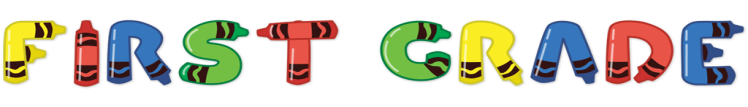 Mrs. Martinez					   Weekly Agenda                    Subject to changes                EnglishDATECLASS ASSIGNMENTS 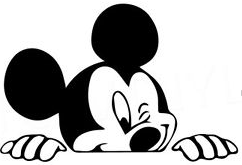 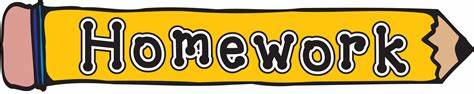 WEEK#35MondayMarch 30, 2020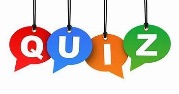 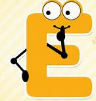 Phonics Vocabulary Home Page 1 - 2.                                              Students are to read, paste and write spelling words for each picture.       See weebly WEEK#35TuesdayMarch 31, 2020Page 3 – 4.Students are to sort long and short vowel sounds.  Print worksheet See weeblyWEEK#35WednesdayApril 1, 2020Page 4 - 5.Students are to draw a scenery for each Phonic spelling sentence.See weeblyWEEK#35ThursdayApril 2, 2020One Minute Reading Fluency AssessmentStudents are to continue reading phonics sentences. Assigned week 3/23/20 – 3/27/20 Remember to record the time on a separate sheet of paper starting Thursday 4/2/20 – Friday 4/10 20. 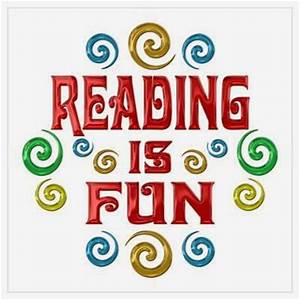 WEEK#35FridayApril 3,  2020One Minute Reading Fluency AssessmentStudents are to continue reading phonics sentences.Assigned week 3/23/20 – 3/27/20 See weebly